            Непосредственно образовательная деятельность   в средней группе «Новые дорожные приключения Буратино»                                    Мизенко Ирина Николаевна, воспитатель.                                                 МБДОУ детский сад № 118, г. Воронеж                                                                                                                                                                                                               Яворская Светлана Алексеевна, воспитатель.                                                МБДОУ детский сад №118» г. Воронеж         Цель: Становление ценностей образа жизни, овладение                                                                                                 его элементарными нормами и правилами.  Задачи: 1 Расширять и углублять знания о транспорте, учить узнавать, называть, различать по среде передвижения (наземный, воздушный, водный) и назначению (грузовой, пассажирский).                  2 Продолжить знакомить с правилами дорожного движения, дать знания о светофоре, о правилах поведения пешеходов на улице, что машинами управляют специально обученные люди.                  3 Формировать представление о некоторых видах спорта.                  4 Привлекать к участию в специально организуемых небольших театрализованных представлениях по ролям.  Предварительная работа: Подготовить детей- артистов.  Материал к занятию: Имитация дороги с зеброй, светофором, дорожные знаки, набор обучающих карточек «Дорожная азбука», мяч и монеты, книга, номер для марафонца, рули, шапочка врача. Маски кота, Пьеро, Артемона, Мальвины, лисы, Карабаса, папы Карло. Ширма.                                             Ход занятия Воспитатель предлагает детям подойти к ней поближе.- Все люди большие и маленькие, как только выйдут из дома на улицу, сразу становятся пешеходами.  Легко ли быть пешеходом? Чего легче! Шагнул левой ногой, шагнул правой, левой-правой, левой-правой. Только и всего.  Шагать и в самом деле не трудно. По комнате, по парку, по лесной тропинке. Но улица не парк, а шоссе – не тропинка.  Настоящий пешеход – это тот, кто спокойно идет по шумному городу и по тихой дороге, кто не шарахается от автомобилей, мотоциклов и автобусов.  Настоящий пешеход ведет себя на улице уверенно, шоферы относятся к нему с уважением. Настоящий пешеход не мешает машинам и сам никогда под машину не попадет.  А как этому всему научиться?  Машины ездят по строгим правилам. Каждый водитель знает эти правила назубок. Шоферы учатся в автомобильных школах, ходят на уроки, сдают экзамены.  Для пешеходов тоже есть правила. Если их не знать, ни за что не стать хорошим пешеходом. Поэтому мы приглашаем вас в особую, необходимую и очень важную школу: пешеходную.   - Школа пешеходов открывается!  1 ребенок-артист: Замечательную сказку                                 Помнят с детства стар и млад,                                Но хотим мы эту сказку                                Рассказать на новый лад.  2 ребенок-артист: Мы героев сказки этой                                 знаем всех по именам.                                 И они, пройдя полсвета,                                 Дружно входят в садик к нам!  Вместе: Папа Карло, Буратино,                Артемон, Пьеро, Мальвина,                 Кот, Лиса и Карабас…                 Начинаем свой рассказ.  Дети проходят через ворота (двое детей взявшись за руки поднимают их верх), садятся на стульчики. Первыми проходят дети - артисты, потом зрители-дети.  Буратино-ребенок артист, играет в мяч на дороге, выезжает водитель-Карабас  Карабас: Наверно, страшным Карабасом                  Любой водитель станет вмиг,                   Когда таким опасным пасом                    Поставлен будет он в тупик.   (Карабас злится, ругает Буратино, садится на стульчик, Буратино прячется за ширму)  Воспитатель:   - Ребята, вы любите играть? (ответы детей: да, очень, конечно…)  - Где можно играть, а где нельзя?                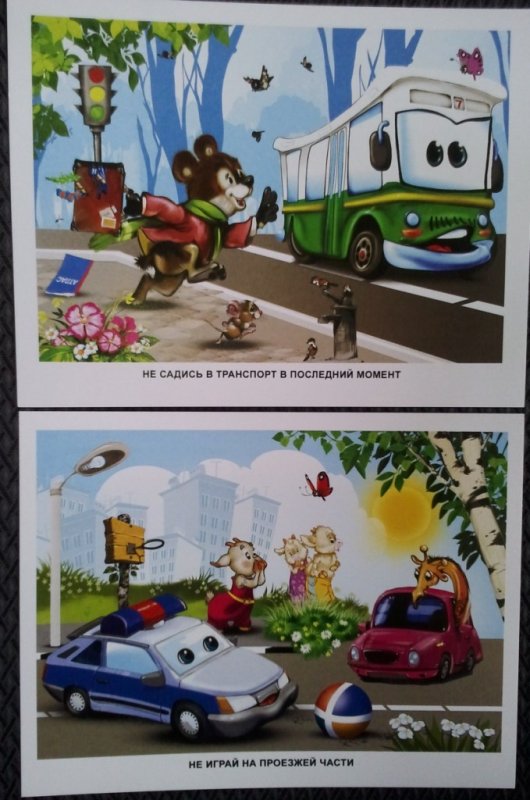 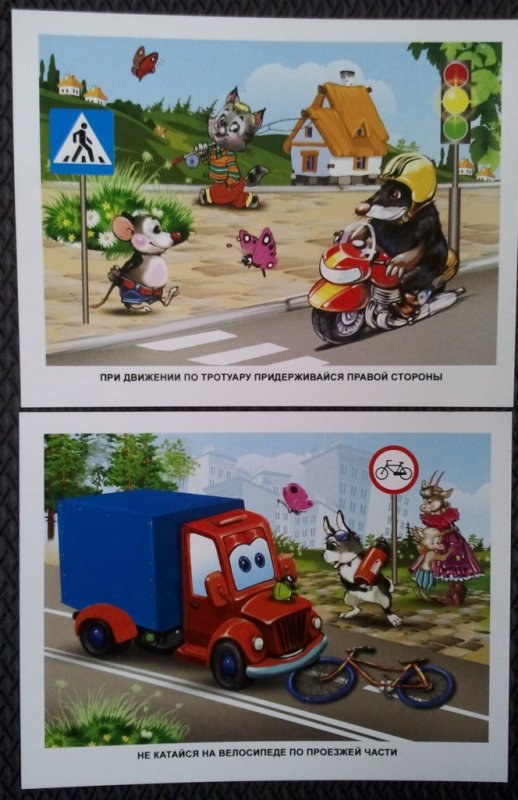 (ответы детей: можно играть на детских площадках, во дворе; нельзя на дороге, на стройке…)  - Да можно только во дворе, играть, а не на дороге, где ездят машины.  Буратино садится на дорогу и считает деньги, выезжает водитель – Лиса.  Лиса: Буратино, отчего ты               Жизнь не ценишь ни на грош.            Прекрати свои подсчеты             – Пропадешь! 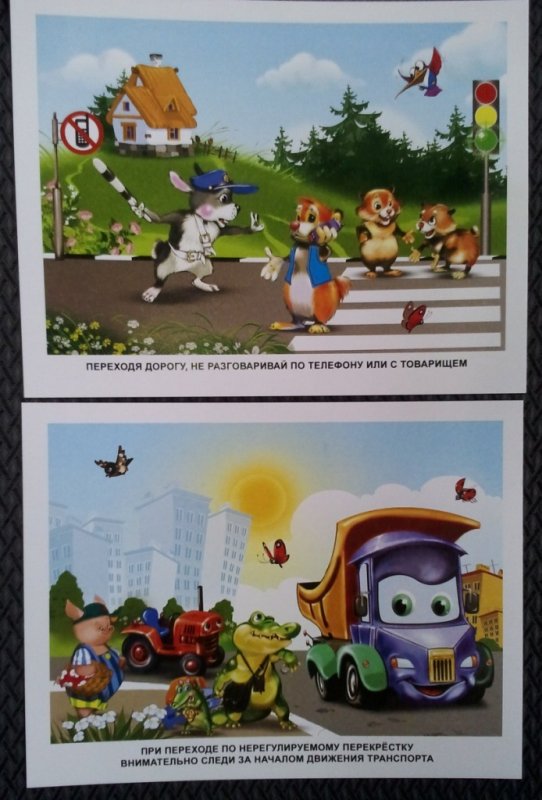  Воспитатель:                 -Ребята. Можно ходить по мостовой? Почему? (ответы детей: может сбить машина, может произойти авария…)  - Да, мостовая для машин, тротуар для пешеходов.  Буратино переходит дорогу в ненужном месте, смотрит по сторонам.  Мальвина – ребенок обращается к буратино и показывает на знак подземного перехода: Видишь-это автострада.                                      Знай, по ней ходить не надо.                                       Во владенье пешеходам                                       Пешеход подземный отдан. (Мальвина уходит на свое место, Буратино – за ширму)  Воспитатель:  - Ребята, а где надо переходить улицу? (ответы детей: где есть светофор, пешеходный переход или подземный переход…)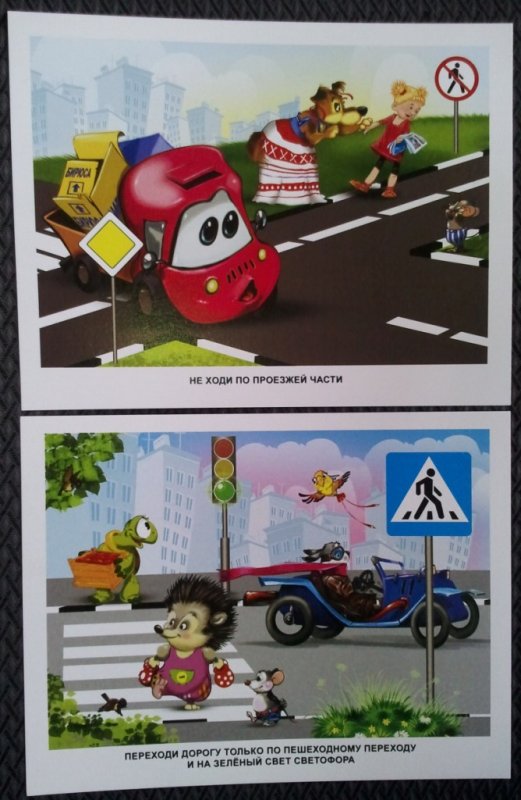   - Конечно, только там, где разрешается. Но как узнать то место, где переход разрешается? (ответы детей: есть зебра или знаки, указывающие на переход…)   - Как нужно переходить дорогу? (ответы детей: спокойным шагом, с мамой за ручку, посмотреть на лево и на право…)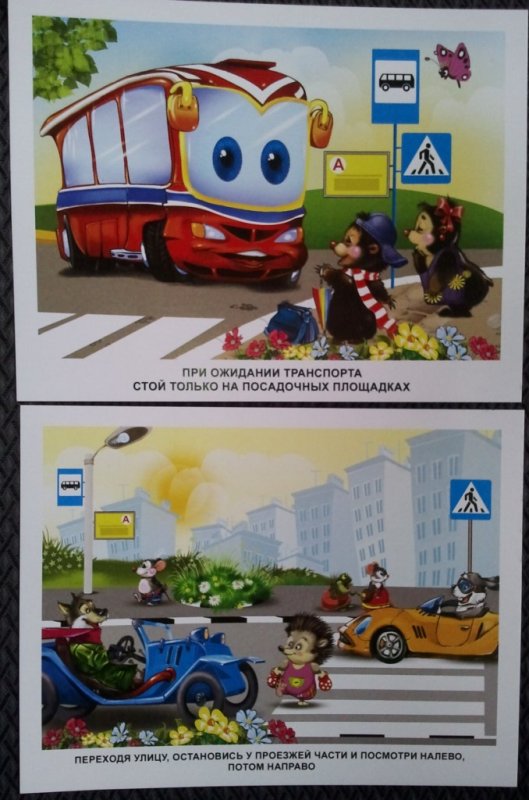 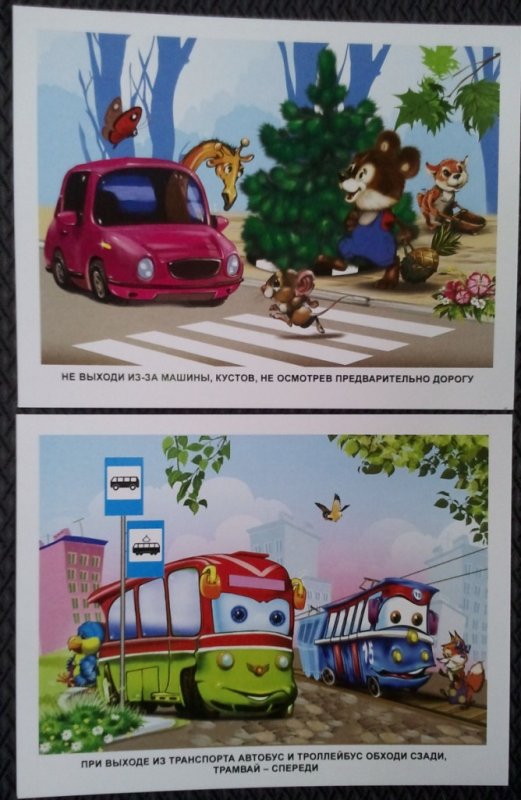    - Да. Какую бы улицу вы не переходили, не спешите ступать на мостовую. Дорога должна быть хорошо и далеко видна. Не сходя с тротуара. посмотри налево, а потом направо.Буратино мчится на красный свет светофора, читая сказку. Выезжает Артемон-водитель с пассажиром Пьеро.  Артемон: Непослушный Буратино,                   Что ты мчишь во весь опор?                   Ты внимание обрати на светофор!  Пьеро: Всем ясно без подсказки,              Не зря мы бьем тревогу              Ну кто читает сказки              Переходя дорогу?  Воспитатель:  - Ребята, а на какой сигнал светофора можно переходить дорогу?    (ответы детей: на зеленый)  - Давайте вспомним стихотворение про светофор.                      Три цвета есть у светофора,                      Они понятны для шофера.                      Красный свет – проезда нет,                      Желтый – будь готов к пути,                      А зеленый свет – кати!  - Ребята, какой бывает транспорт по среде передвижения (ответы детей: наземный, воздушный. водный), а по назначению? (ответы детей: пассажирский, грузовой)  - Давайте посмотрим, какие вы внимательные, поиграем в игру «Летает, не летает». Если я назову воздушный транспорт - нужно поднять руки вверх, наземный -рулить, водный -плыть. Я буду вас путать и показывать не всегда правильно. (Игра)  Выбегает Буратино-Марафонец. Следом едет Кот-водитель и «Скорая помощь»  Кот-водитель: Буратино стать решил чемпионом                           И заняться поспешил марафоном,                           Не страшна ему машин вереница,                           Только ждет его не приз, а больница.  «Скорая помощь» забирает пострадавшего, Буратино.  Воспитатель:  -Но есть машины, которые могут ехать и на красный свет, они мчатся, гудя на всю улицу, не останавливаясь на перекрестках.  - Какие это машины? (Ответы детей: скорая, полиция, пожарники)  - Почему их все пропускают? (Ответы детей: кто-то срочно нуждается в их помощи)  - Скорая помощь – торопится к больному, пожарная – на пожар, ГИБДД – государственная инспекция безопасности дорожного движения, следит, что бы на дорогах всегда был порядок. И если где - то случится беда, мы можем увидеть на дорогах эти машины, мчавшихся на помощь. Вспыхивают маячки, громко гудит сирена, посторонись! И пешеходы, услышав сигналы этих машин, обязательно остановятся, подождут, пока они проедут, а потом уже начнут переходить улицу.  - Скажите, заниматься марафоном это хорошо? Почему? (Ответы детей: полезно для здоровья…)  - Где можно заниматься марафоном? (Ответы детей: на стадионах, в спортзалах…)  -Теперь давайте проверим, как вы усвоили урок. Посмотрите на иллюстрации и покажите те, на которых звери нарушают правила дорожного движения, почему вы так решили? (Ответы детей: нельзя играть на дороге и цепляться за транспорт…)  -Какие знаки дорожного движения вы знаете, покажите? (Ответы детей: осторожно дети, проезд запрещен, дорожки для велосипеда, подземный переход, кафе, медпункт…)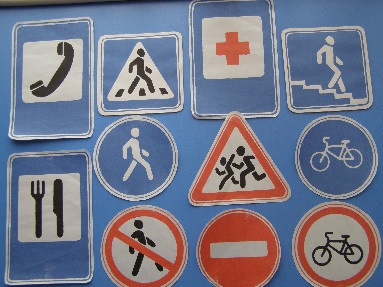   -Молодцы!  -Ну а ты, Буратино, усвоил наш урок? (обращение к Буратино)  Буратино выходит и пожимает плечами. Следом выходит Папа-Карло.  Папа-Карло: Ты же знаешь, Буратино,                         Я люблю тебя как сына,                         Ты нарушил столько правил,                          Волноваться всех заставил.  Буратино: Я исправиться хочу.                    Эти правила движения                     Как таблицу умножения,                     Наизусть я заучу.                     И, конечно, их я буду                     Соблюдать везде и всюду.  Воспитатель:  - Вот и закончился наш урок. И, пожалуйста, будьте на улице внимательными и аккуратными.  - Что вам сегодня запомнилось и понравилось больше всего? (Ответы детей: понравилось, что Буратино познакомился с правилами дорожного движения и обещал не нарушать их…)  -Молодцы!   Литература: 1. Караманенко Т. Н., Караманенко Ю. Г.  Кукольный театр-дошкольникам, Издатель: Просвещение, год выпуска 1982, 192страниц.                          2. Ольгин О., Кривич М. А. Школа пешехода/ Для дошк. возраста/Издательство: М. Малыш, Переплет мягкий, 24 страниц, 1989г. – Красочные иллюстрации художника И. Кабакова                          3. Тумаринсон Г.  Новые до дорожные приключения Буратино/ Альбом для раскрашивания, для детей дошкольного и младшего школьного возраста/ Художник РСФСР. 1989г.                           4.Набор обучающих карточек Уроки для самых маленьких -Дорожная азбука/ издательство: Проф-Пресс, год выпуска 2012, серия: учебные пособия для дошкольников..